External Examiner Exam and Project Moderation Form External Examiner moderation form for sample exam and/or project work To be completed by External Examiners for report to Exam Boards External Examiner moderation form for sample exam and/or project work To be completed by External Examiners for report to Exam Boards External Examiner moderation form for sample exam and/or project work To be completed by External Examiners for report to Exam Boards 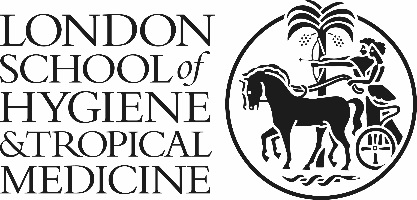 Moderation material, with covering checklist, will have been sent out by the relevant Programme Administrator at the same time as this form. Full instructions about the process are provided in the Exam Board handbook. If multiple batches of material have been sent, only one form needs to be completed (after all material has been reviewed). Forms should be completed in the same format they were sent out by Administrators, either electronically (as a saved Word document – a signature is not required) or in hardcopy. Please return either by email or post in the appropriate format. Please ensure this is done by the deadline indicated on the list of materials you were sent, in good time ahead of the final Board of Examiners meeting where this will be reported. Moderation material, with covering checklist, will have been sent out by the relevant Programme Administrator at the same time as this form. Full instructions about the process are provided in the Exam Board handbook. If multiple batches of material have been sent, only one form needs to be completed (after all material has been reviewed). Forms should be completed in the same format they were sent out by Administrators, either electronically (as a saved Word document – a signature is not required) or in hardcopy. Please return either by email or post in the appropriate format. Please ensure this is done by the deadline indicated on the list of materials you were sent, in good time ahead of the final Board of Examiners meeting where this will be reported. Moderation material, with covering checklist, will have been sent out by the relevant Programme Administrator at the same time as this form. Full instructions about the process are provided in the Exam Board handbook. If multiple batches of material have been sent, only one form needs to be completed (after all material has been reviewed). Forms should be completed in the same format they were sent out by Administrators, either electronically (as a saved Word document – a signature is not required) or in hardcopy. Please return either by email or post in the appropriate format. Please ensure this is done by the deadline indicated on the list of materials you were sent, in good time ahead of the final Board of Examiners meeting where this will be reported. Moderation material, with covering checklist, will have been sent out by the relevant Programme Administrator at the same time as this form. Full instructions about the process are provided in the Exam Board handbook. If multiple batches of material have been sent, only one form needs to be completed (after all material has been reviewed). Forms should be completed in the same format they were sent out by Administrators, either electronically (as a saved Word document – a signature is not required) or in hardcopy. Please return either by email or post in the appropriate format. Please ensure this is done by the deadline indicated on the list of materials you were sent, in good time ahead of the final Board of Examiners meeting where this will be reported. Academic Year Academic Year Choose an item Choose an item Programme (and Exam Board) name Programme (and Exam Board) name Programme Name Programme Name Type of assessment moderated Type of assessment moderated Exams 	 	Projects  	                     Both Exams 	 	Projects  	                     Both Number of scripts/projects reviewed Number of scripts/projects reviewed Number of scripts Number of scripts Please confirm the following for the Board of Examiners.  For each item, please tick  if you are fully satisfied; otherwise please give further comments. Please confirm the following for the Board of Examiners.  For each item, please tick  if you are fully satisfied; otherwise please give further comments. Please confirm the following for the Board of Examiners.  For each item, please tick  if you are fully satisfied; otherwise please give further comments. Please confirm the following for the Board of Examiners.  For each item, please tick  if you are fully satisfied; otherwise please give further comments. The exam questions or project requirements were appropriate in light of the programme curriculum Comments Comments The marking guidelines were appropriate Comments Comments The criteria for awarding grades were appropriate Comments Comments The marks awarded appear to be fair and appropriate Comments Comments The quality of feedback to students was appropriate (for projects, where such feedback was available) Comments Comments Any other comments: Any other comments: Any other comments: Any other comments: Comments Comments Comments Comments Name of External Examiner  Name of External Examiner  Name Name Date Date Click here to enter a date Click here to enter a date 